МБОУ «Доргелинская СОШ№1»Встреча с участником боевых действий в АфганистанеМагомедовым Ата Казихановичем.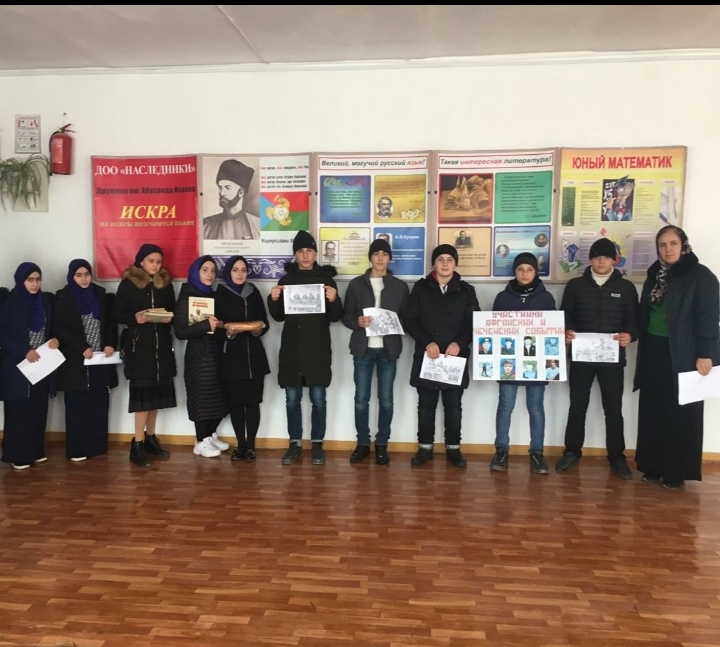 Классный руководитель 9 «А» кл.Джоулаева Ильмугаят Ш. 2019 год.Справкао проведенной встрече учащихся 9 «А» класса вместе с классным руководителем Джоулаевой Ильмугаят Ш. с участником боевых действий в республике Афганистан  Магомедовым Ата Казихановичем 09.02.2019 года.         Встреча с участником боевых действий в Афганистане Магомедовым Ата Казихановичем проводилась у него дома.     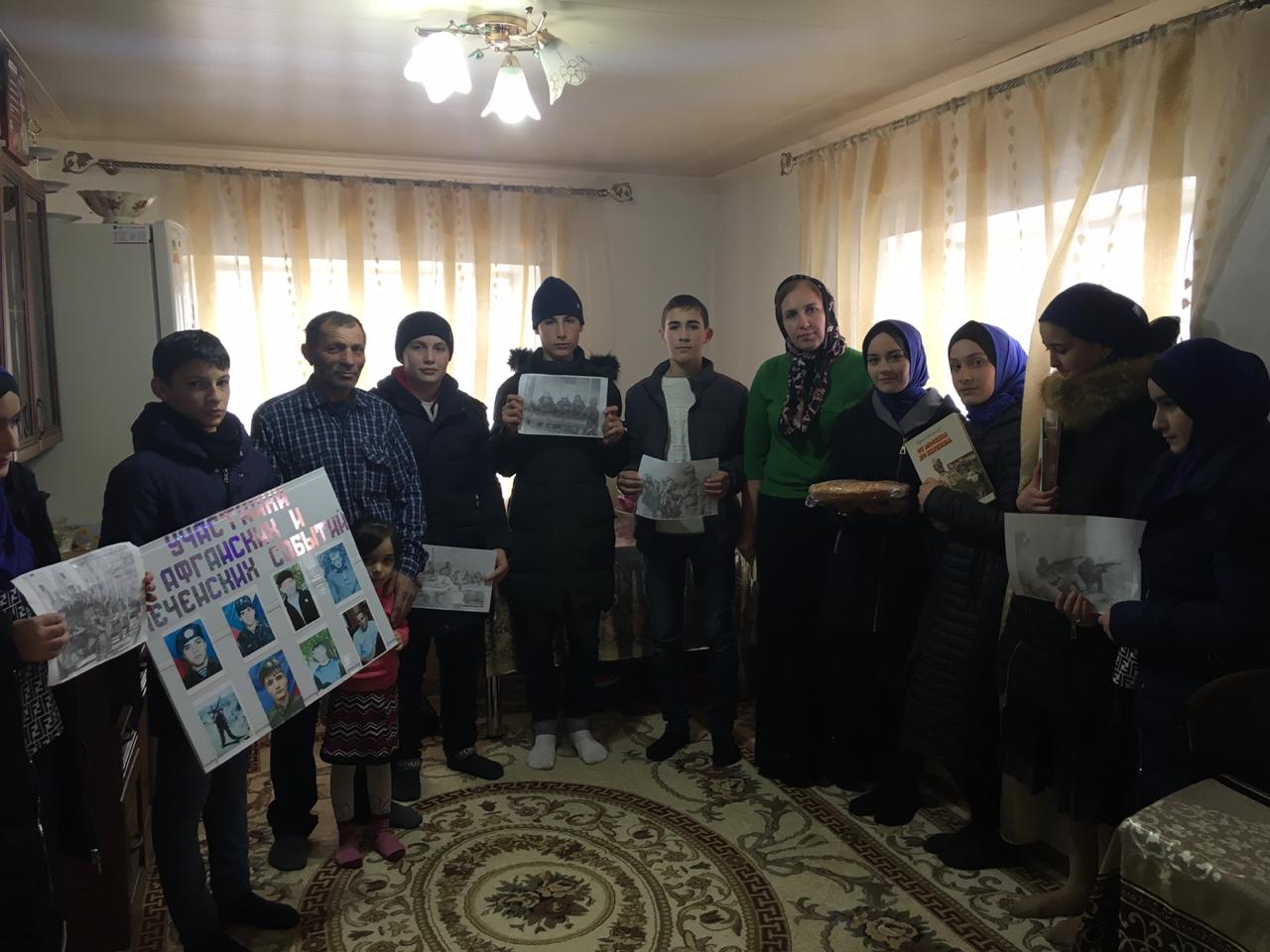 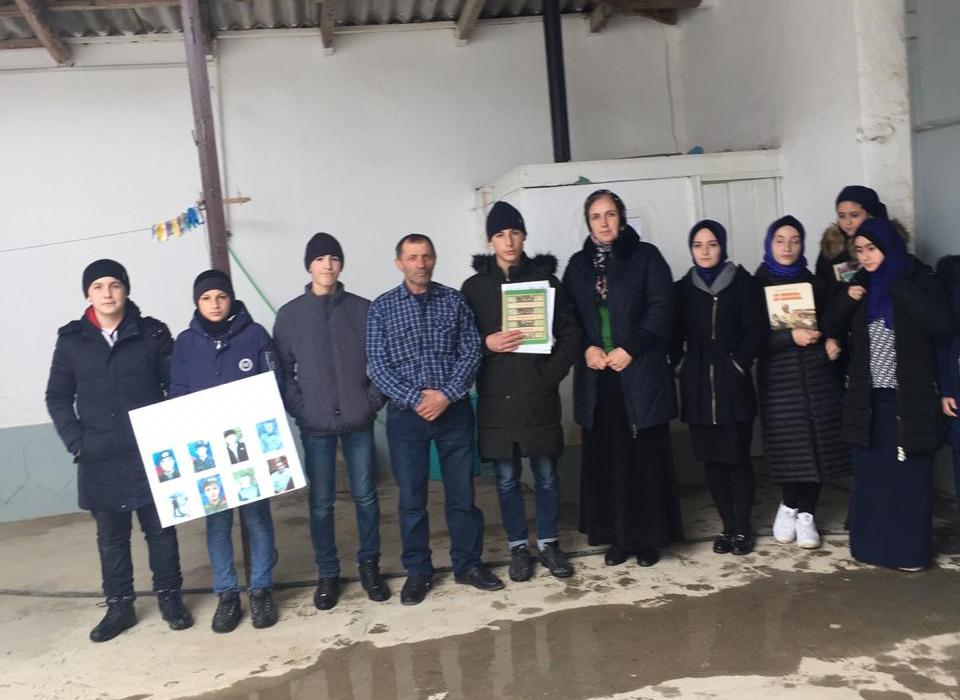 Целью проведения встречи было формирование патриотических чувств у подрастающего поколения, получения и расширения знаний обучающихся о воинах Афганистана, формирования чувства гордости за свою Отчизну.Учащиеся 9 «А» класса подготовили стенд, посвященный 30-летию вывода ограниченного контингента советских войск из Афганистана, прочитали стихи известных дагестанских поэтов.Магомед Ата рассказал учащимся о том, как его призвали в 1980 году на службу и обучили в 3-х месяцев, чтобы отправить в город  Кабул республики Афганистан, где проходили боевые действия.Детям было очень интересно слушать рассказы участника афганской войны о себе и о  своих боевых товарищах, которые не щадя свое здоровье шли на бой.                                                                                           Ата  , получив ранение в руку потерял два пальца.Учащиеся 9 «А» класса остались очень довольными от этой встречи.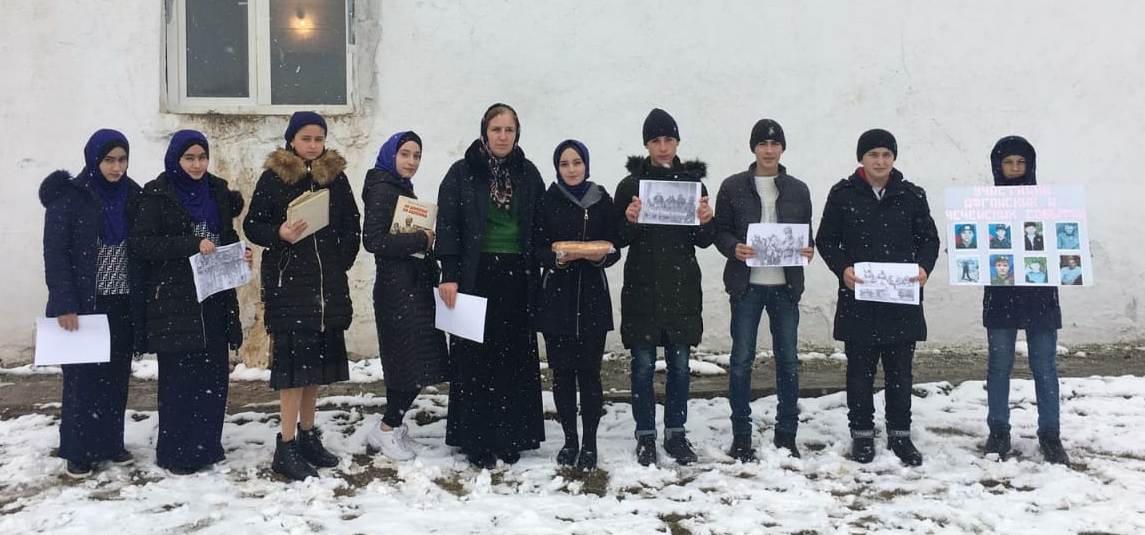 